Уважаемые руководители!Департамент общего образования Томской области направляет для использования в работе методические рекомендации по формированию учебных планов общеобразовательных организаций на 2023-2024 учебный год в соответствии с обновленным Федеральным государственным образовательным стандартом основного общего образования и Федеральной образовательной программой основного общего образования (приложение к настоящему письму).Приложение: в электронном виде.Степанов Евгений Валерьевич(3822) 51 49 61 evs@edu.tomsk.gov.ruМаликова Людмила Анатольевна(3822) 51 33 60 malikovala@edu.tomsk.gov.ruЗамятина Оксана Михайловна(38 22) 55 79 89 toipkro@toipkro.ruПриложение к письму Департамента общего образования Томской области№________________от «___» ____________2023Методические рекомендации по формированию учебных планов общеобразовательных организаций в соответствии с ФГОС ООО и ФОП ООО на 2023-2024 учебный годОбщие требования к организации деятельности по основной образовательной программе основного общего образования организаций Томской области в 2023-2024 учебном годуФедеральным законом от 24 сентября 2022 г. N 371-ФЗ "О внесении изменений в Федеральный закон "Об образовании в Российской Федерации" и статьей 1 Федерального закона "Об обязательных требованиях в Российской Федерации" (далее - Федеральный закон N 371-ФЗ) введены единые для Российской Федерации федеральные основные образовательные программы, которые разрабатываются и утверждаются Минпросвещения России. В соответствии с пунктом 10.1 статьи 2 Федерального закона 273-ФЗ федеральная основная общеобразовательная программа - учебно-методическая документация (федеральный учебный план, федеральный календарный учебный график, федеральные рабочие программы учебных предметов, курсов, дисциплин (модулей), иных компонентов, федеральная рабочая программа воспитания, федеральный календарный план воспитательной работы), определяющая единые для Российской Федерации базовые объем и содержание образования определенного уровня и (или) определенной направленности, планируемые результаты освоения образовательной программы. Организации, осуществляющие образовательную деятельность по имеющим государственную аккредитацию образовательным программам начального общего, основного общего, среднего общего образования, разрабатывают образовательные программы в соответствии с федеральными государственными образовательными стандартами и соответствующими федеральными основными общеобразовательными программами. Содержание и планируемые результаты разработанных образовательными организациями образовательных программ должны быть не ниже соответствующих содержания и планируемых результатов федеральных основных общеобразовательных программ (ФЗ «Об образовании в Российской Федерации», ст.12, ч. 6.1).При этом согласно нормам Федерального закона от 29 декабря 2012 г. № 273-ФЗ «Об образовании в Российской Федерации», разработка и утверждение образовательной программы, организационный раздел которой включает календарный график и учебный план, относится к компетенции образовательной организации (Федеральный закон от 29 декабря 2012 г. № 273-ФЗ «Об образовании в Российской Федерации», ст. 28).В 2023-2024 учебном году разработка основной образовательной программы основного общего образования (далее — ООП ООО) осуществляется в соответствии со следующими основными федеральными нормативными и методическими документами:Федеральный закон от 29.12.2012 № 273-ФЗ «Об образовании в Российской Федерации».Приказ Минпросвещения России от 31.05.2021 № 287 «Об утверждении федерального государственного образовательного стандарта основного общего образования» (в ред. Приказов Минпросвещения России от 18.07.2022 N 568,  от 08.11.2022 N 955).Приказ Минпросвещения России от 16.11.2022 № 993 «Об утверждении федеральной образовательной программы основного общего образования» (на данный момент находится в работе новый проект ФОП ООО, включающий изменения в содержательной части).Приказ Министерства просвещения Российской Федерации от 24.11.2022 № 1025 «Об утверждении федеральной адаптированной образовательной программы основного общего образования для обучающихся с ограниченными возможностями здоровья».Постановление Главного государственного санитарного врача Российской Федерации от 28.09.2020 № 28 «Об утверждении санитарных правил СП 2.4.3648-20 «Санитарно-эпидемиологические требования к организациям воспитания и обучения, отдыха и оздоровления детей и молодежи» (вместе с «СП 2.4.3648-20. Санитарные правила...»).Постановление Главного государственного санитарного врача Российской Федерации от 28 января 2021 г. № 2 «Об утверждении санитарных правил и норм СанПиН 1.2.3685-21 «Гигиенические нормативы и требования к обеспечению безопасности и (или) безвредности для человека факторов среды обитания».Приказ Минпросвещения России от 22.03.2021 № 115 «Об утверждении Порядка организации и осуществления образовательной деятельности по основным общеобразовательным программам - образовательным программам начального общего, основного общего и среднего общего образования». Приказ Минпросвещения России от 21.09.2022 N 858 «Об утверждении федерального перечня учебников, допущенных к использованию при реализации имеющих государственную аккредитацию образовательных программ начального общего, основного общего, среднего общего образования организациями, осуществляющими образовательную деятельность, и установления предельного срока использования исключенных учебников».Приказ Минобрнауки России от 9 июня 2016 г. № 699 «Об утверждении перечня организаций, осуществляющих выпуск учебных пособий, которые допускаются к использованию при реализации имеющих государственную аккредитацию образовательных программ начального общего, основного общего, среднего общего образования».Приказ Министерства науки и высшего образования Российской Федерации, Министерства просвещения Российской Федерации от 30.06.2020 № 845/369 «Об утверждении Порядка зачета организацией, осуществляющей образовательную деятельность, результатов освоения обучающимися учебных предметов, курсов, дисциплин (модулей), практики, дополнительных образовательных программ в других организациях, осуществляющих образовательную деятельность».Приказ Минпросвещения России от 02.08.2022 № 653 «Об утверждении федерального перечня электронных образовательных ресурсов, допущенных к использованию при реализации имеющих государственную аккредитацию образовательных программ начального общего, основного общего, среднего общего образования» (Зарегистрировано в Минюсте России 29.08.2022 № 69822).Письмо Минпросвещения России от 03.03.2023 № 03-327 «О направлении информации» (вместе с «Методическими рекомендациями по введению федеральных основных общеобразовательных программ»).Письмо Минпросвещения России от 16.01.2023 № 03-68 «О направлении информации» (вместе с «Информацией о введении федеральных основных общеобразовательных программ»).Письмо Минпросвещения России от 15.02.2022 № АЗ-113/03 «О направлении методических рекомендаций» (вместе с «Информационно-методическим письмом о введении федеральных государственных образовательных стандартов начального общего и основного общего образования»).Письмо Минпросвещения России от 08.08.2022 № ТВ-1517/03 «О направлении информации» (вместе с «Ответами на наиболее частые вопросы, возникающие на региональном, муниципальном уровнях и уровне образовательной организации при введении обновленных ФГОС НОО и ООО»).Универсальные кодификаторы распределённых по классам проверяемых требований к результатам освоения основной образовательной программы по уровням общего образования и элементов содержания по учебным предметам для использования в федеральных и региональных процедурах оценки качества образования, подготовленные Федеральным государственным бюджетным научным учреждением «Федеральный институт педагогических измерений» и размещенные на сайте https://fipi.ru/metodicheskaya-kopilka/univers-kodifikatory-oko. 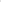 Срок обучения по ООП ООО составляет не более пяти лет. В целях удовлетворения образовательных потребностей и интересов обучающихся могут разрабатываться индивидуальные учебные планы, в том числе для ускоренного обучения, в пределах осваиваемой образовательной программы в порядке, установленном локальными нормативными актами образовательной организации. Для лиц, обучающихся по индивидуальным учебным планам, срок обучения может быть сокращен  (п. 17 ФГОС ООО).Все планы, являющиеся частью ООП образовательной организации и представленные в организационном разделе, могут корректироваться в течение учебного года в связи с происходящими в работе образовательной организации изменениями: организационными, кадровыми, финансовыми и т. п. Все вносимые изменения рассматриваются уполномоченным органом образовательной организации (в соответствии с её Уставом) и утверждаются приказами руководителя образовательной организации.Особенности организации образовательной деятельности в соответствии с требованиями обновленного ФГОС ООО в 2023-2024 учебном годуРеализация обновленного ФГОС ООО, утвержденного приказом Минпросвещения России от 31 мая 2021 г. № 287, в общеобразовательных организациях Томской области с 1 сентября 2023 г. осуществляется с 5 по 9 классы (Распоряжение ДОО ТО от 26.01.2023 г № 117-р).До 1 сентября 2023 года разработанные основные образовательные программы в соответствии с обновленным ФГОС ООО необходимо привести в соответствие с федеральными основными образовательными программами. Федеральные основные образовательные программы будут размещены на сайте https://fgosreestr.ru/При организации деятельности обучающихся с ОВЗ организация разрабатывает адаптированную программу основного общего образования (одну или несколько) в соответствии со ФГОС и ФАОП ООО. Согласно ч.6.3. ст.6 273-ФЗ, при разработке основной общеобразовательной программы общеобразовательные организации предусматривают непосредственное применение при реализации обязательной части образовательной программы основного общего образования федеральных рабочих программ по учебным предметам «Русский язык», «Литература», «История», «Обществознание», «География» и «Основы безопасности жизнедеятельности».Общеобразовательная организация, руководствуясь 273-ФЗ, имеет возможность:при разработке образовательной программы предусмотреть перераспределение предусмотренного в федеральном учебном плане времени на изучение учебных предметов, по которым не проводится государственная итоговая аттестация, в пользу изучения иных учебных предметов, в том числе на организацию углубленного изучения отдельных учебных предметов и профильное обучение (ч. 6.2 ст.12 ФЗ). При этом содержание и планируемые результаты по учебным предметам, за счет которых произошло перераспределение, должны быть не ниже соответствующих содержания и планируемых результатов федеральных основных общеобразовательных программ (возможно, за счет переноса отдельных модулей учебного предмета во внеурочную деятельность, о чем должно быть прямое указание в рабочей программе учебного предмета);  вправе непосредственно применять при реализации основных общеобразовательных программ федеральные основные общеобразовательные программы, а также предусмотреть применение федерального учебного плана, и (или) федерального календарного учебного графика, и (или) федеральные рабочие программы учебных предметов, курсов, дисциплин (модулей), не входящие в перечень ч.6.3. ст. 273-ФЗ. В этом случае соответствующая учебно-методическая документация не разрабатывается (ч. 6.4 ст.12 ФЗ);реализовывать основные общеобразовательные программы как самостоятельно, так и посредством сетевых форм их реализации (ч. 3 ст.13);использовать различные образовательные технологии, в том числе дистанционные образовательные технологии, электронное обучение (ч. 2 ст.13);определять содержание образования, осуществлять выбор образовательных технологий, а также выбор учебно-методического обеспечения, если иное не установлено Федеральным законом (ст.28);применять форму организации образовательной деятельности, основанную на модульном принципе представления содержания образовательной программы и построения учебных планов, использовании соответствующих образовательных технологий (ч. 3 ст.13);З) использовать ресурсы нескольких организаций, осуществляющих образовательную деятельность, включая иностранные, а также при необходимости - ресурсы иных организаций (научных организаций, медицинских организаций, организаций культуры, физкультурно-спортивных и иных организаций, обладающих ресурсами, необходимыми для осуществления образовательной деятельности по соответствующей образовательной программе) в сетевой форме (ч. 1 ст. 15);разрабатывать разные учебные планы в отношении различных классов, в том числе в одной параллели;разрабатывать индивидуальные учебные планы и распределять объем нагрузки в зависимости от продолжительности обучения, числа учебных недель в году.«Организация образовательной деятельности по программам основного общего образования может быть основана на делении обучающихся на две и более группы и различном построении учебного процесса в выделенных группах с учетом их успеваемости, образовательных потребностей и интересов, пола, общественных и профессиональных целей, в том числе обеспечивающих изучение родного языка в образовательных организациях, в которых наряду с русским языком изучается родной язык, государственный язык республик Российской Федерации, иностранный язык, а также углубленное изучение отдельных предметных областей или учебных предметов (далее - дифференциация обучения)». (п. 20 ФГОС ООО).Организация должна предоставлять не менее одного учебника и (или) учебного пособия в печатной форме, выпущенных организациями, входящими в перечень организаций, осуществляющих выпуск учебных пособий, которые допускаются к использованию при реализации имеющих государственную аккредитацию образовательных программ начального общего, основного общего, среднего общего образования, необходимого для освоения программы основного общего образования, на каждого обучающегося по учебным предметам: русский язык, математика, физика, химия, биология, литература, география, история, обществознание, иностранные языки, информатика, а также не менее одного учебника и (или) учебного пособия в печатной и (или) электронной форме, необходимого для освоения программы основного общего образования, на каждого обучающегося по иным учебным предметам (дисциплинам, курсам), входящим как в обязательную часть учебного плана указанной программы, так и в часть, формируемую участниками образовательных отношений.Организационные мероприятия по формированию учебного плана общеобразовательной организации должны включать анализ и оценку ресурсного обеспечения общеобразовательной организации (наличия квалифицированных кадров, материально-технической базы, учебно-методического обеспечения и т.д.); учет запроса обучающихся и их родителей (законных представителей) на получение углубленного образования по отдельным предметам или обучения по индивидуальным учебным планам; запрос на изучение родного языка (чтения на родном языке); выбор родителей/законных представителей курсов ОДНКНР и курсов внеурочной деятельности.В учебный план в целях обеспечения индивидуальных потребностей обучающихся могут быть включены учебные предметы «Родной язык», «Литературное чтение на родном языке», «Родная литература» и «Второй иностранный язык» в случае поступления соответствующих заявлений от обучающихся, родителей (законных представителей) несовершеннолетних обучающихся при наличии в образовательной организации необходимых условий.В ФОП ООО предусмотрена возможность изучения учебных предметов («Математика», «Информатика», «Физика», «Химия», «Биология») на углубленном уровне за счет добавления учебных часов, из части федерального учебного плана, формируемого участниками образовательных отношений. Требования к разработке учебных плановЦелью введения обновленных ФГОС ООО является организация единства образовательного пространства на территории РФ (п. 4 ч. 1 ст. З Закона № 273-ФЗ). Основным инструментом организации единства образовательного пространства является учебный план - обязательная часть организационного раздела основной образовательной программы соответствующего уровня общего образования (ч. 22 ст. 2 Закона № 273-ФЗ). Учебный план общеобразовательной организации –  документ, который определяет перечень, трудоёмкость, последовательность и распределение по периодам обучения учебных предметов, курсов, дисциплин (модулей), практики, иных видов учебной деятельности и, если иное не установлено Федеральным законом об образовании, формы промежуточной аттестации обучающихся.Обязательным является:Наличие в учебном плане всех предметных областей и всех обязательных предметов, предусмотренных ФГОС ООО. Название предметных областей и предметов в различных документах, регулирующих организацию образовательного процесса в текущем учебном году, должно соответствовать федеральной ОП ООО (учебный план, классные журналы в АИС «Сетевой город. Образование», локальные акты, расписание уроков и т.п.).2. Продолжительность учебного года основного общего образования составляет 34 недели. Количество учебных занятий за 5 лет не может составлять менее 5058 академических часов и более 5848 академических часов. Максимальное число часов в неделю в 5, 6 и 7 классах при 5-дневной учебной неделе и 34 учебных неделях составляет 29, 30 и 32 часа соответственно. Максимальное число часов в неделю в 5, 6 и 7 классах при 5-дневной учебной неделе и 34 учебных неделях составляет 29, 30 и 32 часа соответственно. Максимальное число часов в неделю в 8 и 9 классах составляет 33 часа. При 6-дневной учебной неделе в 5, 6, 7 классах - 32, 33, 35 часов соответственно, в 8 и 9 классах - 36 часов.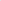 3. Продолжительность каникул в течение учебного года составляет не менее 30 календарных дней, летом — не менее 8 недель.4. Продолжительность урока в основной школе составляет 40-45 минут. Для классов, в которых обучаются дети с ограниченными возможностями здоровья, — 40 минут. Во время занятий необходим перерыв для гимнастики не менее 2 минут.5. В целом количество часов, отведенных на освоение обучающимися учебных предметов, курсов, модулей из обязательной части и части, формируемой участниками образовательного процесса, в совокупности не может превышать установленную СанПиН 12.3685-21 нагрузку.Также при определении аудиторной нагрузки обучающихся общеобразовательных организаций в недельном учебном плане рекомендуем учитывать следующие рекомендации Министерства просвещения РФ (письмо Минпросвещения России от 17.12.2021 N03-2161 «О направлении методических рекомендаций (вместе с Основными требованиями и рекомендациями к составлению расписания для обучающихся начального общего образования, Основными требованиями и рекомендациями к составлению расписания для обучающихся основного общего и среднего общего образования)»:В СанПиН 12.3685-21 (таблица 6.6) также определены требования к продолжительности перемен, недельному объему внеурочной деятельности, количеству видов учебной деятельности на учебном занятии, продолжительности одного вида учебной деятельности на занятии и плотности урока. Чередование периодов учебного времени и каникул (продолжительность каникул должна составлять не менее 7 календарных дней).Суммарный объём домашнего задания по всем предметам для каждого класса не должен превышать продолжительности выполнения 2 часа - для 5 класса, 2,5 часа для 6-8 классов, 3,5 часа - для 9-11 классов. Образовательной организацией осуществляется координация и контроль объёма домашнего задания учеников каждого класса по всем предметам в соответствии с санитарными нормами.Разработка учебного плана, календарного учебного графика, плана внеурочной деятельности общеобразовательными организациями осуществляется в соответствии с ФГОС и ФОП ООО. Для методической поддержки общеобразовательных организаций на сайте «Единое содержание образования» разработан федеральный сервис  «Конструктор учебных планов» ( https://edsoo.ru/Konstruktor_uchebnih_pla.htm), который в настоящий момент  обновлен в соответствии с ФООП. Доступны шаблоны учебных планов всех уровней общего образования. Для входа в личный кабинет ОО  в Конструкторе учебных планов необходимо получить логин и пароль, обратившись по электронному адресу:              s-startseva@internet.ru. Обучающий вебинар по работе в Конструкторе учебных планов см.:  https://vk.com/video-215962627_456239071.Объем обязательной части образовательной программы основного общего образования должен составлять 7094.В обязательной части учебного плана, обновленного ФГОС ООО (11.33.1) определены обязательные для изучения предметные области, учебные предметы (учебные модули):При формировании учебного плана на учебный год необходимо:определить количество учебных часов в неделю, отводимых на изучение каждого учебного предмета, путем деления годового количества часов на количество учебных недель (в соответствии с годовым календарным графиком);определить объем недельной учебной нагрузки обучающихся для каждого года обучения путем сложения учебных часов, отводимых на изучение каждого учебного предмета;З) отразить в пояснительной записке формы промежуточной аттестации обучающихся (в соответствии с локальным нормативным актом общеобразовательной организации).Из шести вариантов федерального учебного плана, представленных в ФОП ООО для уровня основного образования, в образовательных организациях Томской области могут быть реализованы следующие варианты:- варианты 1, 3, 4 - для общеобразовательных организаций, в которых обучение ведется на русском языке для 5-дневной и 6-дневной учебной недели (1-й и 3-й варианты), а также с учетом изучения второго иностранного языка (4-й вариант);- варианты 2, 5 - для общеобразовательных организаций, в которых обучение ведется на русском языке, но наряду с ним изучается один из государственных языков республик Российской Федерации и (или) один из языков народов Российской Федерации, для 5-дневной и 6-дневной учебной недели. Обращаем внимание, что режим работы по 5-ти дневной или б-ти дневной рабочей неделе определяется образовательной организацией и должен соответствовать СанПиН 1.2.3685-21 (таблица 6.6). Расчет часов во всех учебных планах ФОП ООО, выполнен для учебного года с продолжительностью в 34 недели.Варианты учебных планов ООО:варианты 1-3 – для образовательных организаций, в которых обучение ведется на русском языке для 5-дневной и 6-дневной учебной недели (1-й и 2-й варианты), а также с учетом изучения второго иностранного языка (3-й вариант):варианты 4, 5 – для образовательных организаций, в которых обучение ведется на русском языке, но наряду с ним изучается один из государственных языков республик Российской Федерации и (или) один из языков народов Российской Федерации, для 5-дневной и 6-дневной учебной недели;Часть ООП, формируемая участниками образовательных отношений, должна обеспечивать образовательные потребности обучающихся, в том числе в углубленном изучении отдельных предметов, предметных областей, в изучении учебных курсов этнокультурной направленности.Время, отводимое на часть учебного плана, формируемую участниками образовательных отношений, может быть использовано на:— увеличение учебных часов, предусмотренных на изучение отдельных учебных предметов обязательной части;  — введение специально разработанных учебных курсов;— обеспечивающих интересы и потребности участников образовательных отношений, в том числе этнокультурные;— другие виды учебной, воспитательной, спортивной и иной деятельности обучающихся.В учебном плане должны быть указаны сроки и формы промежуточной аттестации по всем учебным предметам, соответствующие локальному нормативному акту общеобразовательной организации (ч. 2 ст. 30 Закона N2 273-ФЗ) для 5-9 классов. В соответствии с п. 10 ч. 3 ст. 28 Закона № 273-ФЗ проведение промежуточной аттестации обучающихся является компетенцией общеобразовательной организации. Описание форм промежуточной аттестации обучающихся должно соответствовать планируемым результатам предметов, курсов, модулей и проводится в формах и порядке, установленными локальным нормативным актом общеобразовательной организации. Обязательным условием является возможность оценки динамики достижений обучающихся.Особенности включения в учебный план отдельных предметов, курсовВ соответствии со статьей 14 Федерального закона от 29 декабря 2012 г. 273-ФЗ «Об образовании в Российской Федерации» и письмом Минобрнауки России от 9 октября 2017 г. № ТС-945/08 «О реализации права граждан на получение образования на родном языке» в Российской Федерации гарантируется получение образования на государственном языке Российской Федерации, а также выбор языка обучения и воспитания в пределах возможностей, предоставляемых системой образования. Граждане Российской Федерации имеют право на получение начального общего и основного общего образования на родном языке из числа языков народов Российской Федерации, а также право на изучение родного языка из числа языков народов Российской Федерации, в том числе русского языка как родного языка, в пределах возможностей, предоставляемых системой образования, в порядке, установленном законодательством об образовании. Для организаций, в которых языком образования является русский язык, изучение родного языка и родной литературы из числа языков народов Российской Федерации, государственных языков республик Российской Федерации осуществляется при наличии возможностей организации и по заявлению родителей (законных представителей) несовершеннолетних обучающихся (п. 33.1 ФГOС ООО).В случае выбора, количество часов, отводимое в учебном плане для изучения учебных предметов предметных областей «Родной язык и родная литература», определяется общеобразовательной организацией самостоятельно в соответствии со спецификой реализуемой основной образовательной программы в объеме, необходимом для достижения обучающимися результатов освоения образовательной программы по учебному предмету на уровне, не ниже запланированных результатов в соответствующей федеральной рабочей программе. В связи с переходом на обновленный ФГОС ООО и ФОП ООО в 8-9 классах, необходимо предусмотреть особый порядок учебного планирования (переходный период) по математике. Программой учебного предмета «Математика» и федеральным учебным планом, как в рамках базового уровня, так и углубленного уровня, предусмотрено введение в 7-9 классах нового учебного курса «Вероятность и статистика». ФОП ООО определено введение данного курса с выделением соответствующего для изучения учебного времени начиная с 7 класса. Чтобы обеспечить реализацию требований ФГОС основного общего образования учащимися 8 и 9 классов, овладение программой учебного курса «Вероятность и статистика» целесообразно организовать за счет часов учебного курса «Алгебра», для чего следует добавить в него вероятностно-статистическое содержание, предусмотренное программой к изучению в предшествующие годы обучения, а также добавить один час в учебный план. Также возможно использование ресурса часов внеурочной деятельности, что позволило бы в большей степени реализовать деятельностный и практико-ориентированный подходы к овладению содержанием учебного курса «Вероятность и статистика». При этом обращаем внимание на необходимость организации текущего контроля успеваемости и промежуточной аттестации по указанному курсу. При этом в учебном плане образовательной организации, а также при ведении классного журнала в 7-9 классах указывается наименование конкретного учебного курса «Алгебра», «Геометрия» или «Вероятность и статистика», а при выставлении итоговой оценки в аттестат указывается наименование учебного предмета «Математика» и проставляется оценка как среднее арифметическое годовых отметок по трем учебным курсам и экзаменационной отметки выпускника. Для реализации модуля «Введение в Новейшую историю России» в учебном курсе «История России» количество часов на изучение учебного предмета «История» в 9 классе рекомендуется увеличить на 14 учебных часов. Обновленный конструктор рабочих программ на сайте «Единое содержание образования» в связи с введенным модулем предусматривает 2,5 часа на изучение учебного предмета «История» в 9 классе.2 варианта реализации модуля «Введение в Новейшую историю России» в учебном курсе «История России»:   1 вариант. При самостоятельном планировании учителем процесса освоения школьниками предметного материала до 1914 г. для установления его взаимосвязей с важнейшими событиями Новейшего периода истории России (в курсе «История России», включающем темы модуля). В этом случае предполагается, что в тематическом планировании темы, содержащиеся в Программе модуля «Введение в Новейшую историю России», даются в логической и смысловой взаимосвязи с темами, содержащимися в программе по истории. При таком варианте реализации модуля количество часов на изучение курса История России в 9 классе рекомендуется увеличить на 14 учебных часов (таблица 1);2 вариант - в виде целостного последовательного учебного курса, изучаемого за счёт части учебного плана, формируемой участниками образовательных отношений из перечня, предлагаемого образовательной организацией, включающей, в частности, учебные модули по выбору обучающихся, родителей (законных представителей) несовершеннолетних обучающихся, в том числе предусматривающие удовлетворение различных интересов, обучающихся (рекомендуемый объём – 14 учебных часов) (таблица 2).Таблица 1 «Реализация модуля в курсе «История России» 9 класса»Таблица 2 «Структура и последовательность изучения модуля как целостного учебного курса:С 2023/24 учебного года поэтапно вводится изучение учебного предмета «Основы духовно-нравственной культуры народов России» с 5 по 9 классы, что необходимо предусмотреть в учебном плане 5-х классов (пп.31.1, а.9 ФГОС ООО). В случае, если в 2022-2023 учебном году в образовательной организации не реализовывалось преподавание в 5 классе учебного предмета «Основы духовно-нравственной культуры народов России» при внедрении ФОП ООО целесообразно предусмотреть в учебном плане 6 класса помимо одного часа, предусмотренного федеральным учебным планом, дополнительно один час в неделю в рамках внеурочной деятельности на освоение образовательной программы по учебному предмету «Основы духовно-нравственной культуры народов России» за 5-6 классы в течение одного учебного года. При реализации 1, 3-5 вариантов федерального учебного плана количество часов на физическую культуру составляет 2, третий час рекомендуется реализовывать образовательной организацией за счет часов части, формируемой участниками образовательных отношений, внеурочной деятельности и (или) за счёт посещения обучающимися спортивных секций, школьных спортивных клубов, включая использование учебных модулей по видам спорта. Вариант изучения предмета «Физическая культура» выбирается в соответствии с возможностями образовательной организации. Возможен зачет результатов обучения по программам спортивной направленности в других организациях (при наличие локального нормативного акта «Порядок зачета результата» и заявления родителей или законных представителей обучающихся). Изучение второго иностранного языка из перечня, предлагаемого организацией, осуществляется по заявлению родителей (законных представителей) обучающихся и при наличии в организации необходимых условий (п. 33.1 ФГОС ООО).Особенности формирования планов внеурочной деятельности в ООП ОООПри планировании внеурочной деятельности на уровне основного образования необходимо руководствоваться рекомендациями, содержащимися в федеральной образовательной программе (организационный раздел, план внеурочной деятельности), а также использовать Методические рекомендации Министерства просвещения Российской Федерации (Письмо Минпросвещения России от 05.07.2022 ТВ – 1290/03), которые особо подчеркивают, что план внеурочной деятельности – часть ООП, и обязательным условием организации внеурочной деятельности является ее воспитательная направленность. Также обращаем ваше внимание, что Институт стратегии развития образования разработал серию материалов и рабочих программ по реализации внеурочной деятельности, которые можно использовать при планировании внеурочной деятельности: https://edsoo.ru/Vneurochnaya_deyatelnost.htm.План внеурочной деятельности представляет собой описание целостной системы функционирования образовательной организации в сфере внеурочной деятельности и может включать в себя:1) внеурочную деятельность по учебным предметам образовательной программы (учебные курсы, учебные модули по выбору обучающихся, родителей (законных представителей) несовершеннолетних обучающихся, в том числе предусматривающие углубленное изучение учебных предметов, с целью удовлетворения различных интересов обучающихся, потребностей в физическом развитии и совершенствовании, а также учитывающие этнокультурные интересы, особые образовательные потребности обучающихся с ограниченными возможностями здоровья;2) внеурочную деятельность по формированию функциональной грамотности (читательской, математической, естественнонаучной, финансовой) обучающихся (интегрированные курсы, метапредметные кружки, факультативы, научные сообщества, в том числе направленные на реализацию проектной и исследовательской деятельности);3) внеурочную деятельность по развитию личности, ее способностей, удовлетворения образовательных потребностей и интересов, самореализации обучающихся, в том числе одаренных, через организацию социальных практик (в том числе волонтерство), включая общественно полезную деятельность, профессиональные пробы, развитие глобальных компетенций, формирование предпринимательских навыков, практическую подготовку, использование возможностей организаций дополнительного образования, профессиональных образовательных организаций и социальных партнеров в профессионально-производственном окружении;4) внеурочную деятельность, направленную на реализацию комплекса воспитательных мероприятий на уровне образовательной организации, класса, занятия, в том числе в творческих объединениях по интересам, культурные и социальные практики с учетом историко-культурной и этнической специфики региона, потребностей обучающихся, родителей (законных представителей) несовершеннолетних обучающихся;5) внеурочную деятельность по организации деятельности ученических сообществ (подростковых коллективов), в том числе ученических классов, разновозрастных объединений по интересам, клубов; детских, подростковых и юношеских общественных объединений, организаций и других;6) внеурочную деятельность, направленную на организационное обеспечение учебной деятельности (организационные собрания, взаимодействие с родителями по обеспечению успешной реализации образовательной программы и другие);7) внеурочную деятельность, направленную на организацию педагогической поддержки обучающихся (проектирование индивидуальных образовательных маршрутов, работа тьюторов, педагогов-психологов);8) внеурочную деятельность, направленную на обеспечение благополучия обучающихся в пространстве общеобразовательной школы (безопасности жизни и здоровья школьников, безопасных межличностных отношений в учебных группах, профилактики неуспеваемости, профилактики различных рисков, возникающих в процессе взаимодействия школьника с окружающей средой, социальной защиты учащихся).Количество часов, выделяемых на внеурочную деятельность, составляет за 5 лет обучения на уровне основного общего образования не более 1750 часов, в год - не более 350 часов.Величина недельной образовательной нагрузки (количество занятий), реализуемой через внеурочную деятельность, определяется за пределами количества часов, отведенных на освоение обучающимися учебного плана, но не более 10 часов. Для недопущения перегрузки обучающихся допускается перенос образовательной нагрузки, реализуемой через внеурочную деятельность, на периоды каникул, но не более 1/2 количества часов. Внеурочная деятельность в каникулярное время может реализовываться в рамках тематических программ (лагерь с дневным пребыванием на базе общеобразовательной организации или на базе загородных детских центров, в походах, поездках и другие).С целью реализации принципа формирования единого образовательного пространства, принципа преемственности всех уровней образования рекомендуется:1 час в неделю отводить на внеурочное занятие «Разговоры о важном».Внеурочные занятия «Разговоры о важном» направлены на развитие ценностного отношения обучающихся к своей родине - России, населяющим ее людям, ее уникальной истории, богатой природе и великой культуре. Внеурочные занятия «Разговоры о важном» должны быть направлены на формирование соответствующей внутренней позиции личности обучающегося, необходимой ему для конструктивного и ответственного поведения в обществе (Программа курса внеурочной деятельности «Разговоры о важном», одобренная решением федерального учебно-методического объединения по общему образованию, протокол 6/22 от 15.09.2022 г., см.:https://edsoo.ru/Primernaya_rabochaya_programma_kursa_vneurochnoj_deyatelnosti_Razgovori_o_vazhnom_NOO_OOO_SOO_.htm );1 час в неделю — на занятия по формированию функциональной грамотности обучающихся (в том числе финансовой грамотности). Программа курса внеурочной деятельности «Функциональная грамотность: учимся для жизни», одобренная решением федерального учебно-методического объединения по общему образованию, протокол 7/22 от 29.09.2022 г. см.: https://edsoo.ru/Primernaya_rabochaya_programma_kursa_vneurochnoj_deyatelnosti_Funkcionalnaya_gramotnost_uchimsya_dlya_zhizni_osnovnoe_obschee_obrazov.htm 1 час в неделю	- на занятия, направленные на удовлетворение профориентационных интересов и потребностей обучающихся. Программа курса внеурочной деятельности «Профориентация» (основное общее образование), одобренная решением федерального учебно-методического объединения по общему образованию, протокол 5/22 от 25.08.2022 г., см.: https://edsoo.ru/Primernaya_rabochaya_programma_kursa_vneurochnoj_deyatelnosti_Proforientaciya_osnovnoe_obschee_obrazovanie_.htm. Также обращаем внимание что в Минпросвещения России разработана единая модель профориентации школьников 6-11 классов, которая рекомендована к реализации в образовательных организациях с 1 сентября 2023 года в рамках урочной и внеурочной деятельности, воспитательных мероприятий (подробнее: на сайте https://bvbinfo.ru/for-teachers, где представлены методические материалы и программа внеурочной деятельности). При реализации плана внеурочной деятельности должна быть предусмотрена вариативность содержания внеурочной деятельности с учетом образовательных потребностей и интересов обучающихся.Формы внеурочной деятельности должны предусматривать активность и самостоятельность обучающихся, сочетать индивидуальную и групповую работу; обеспечивать гибкий режим занятий (продолжительность, последовательность), переменный состав обучающихся, проектную и исследовательскую деятельность (в том числе экспедиции, практики), экскурсии (в музеи, парки, на предприятия и другие), походы, деловые игры и другое.В зависимости от конкретных условий реализации основной общеобразовательной программы, числа обучающихся и их возрастных особенностей допускается формирование учебных групп из обучающихся разных классов в пределах одного уровня образования.В целях реализации плана внеурочной деятельности образовательной организацией может предусматриваться использование ресурсов других организаций (в том числе в сетевой форме), включая организации дополнительного образования соответствующей направленности, осуществляющих лицензированную образовательную деятельность, профессиональные образовательные организации, образовательные организации высшего образования, научные организации и иные организации, обладающие необходимыми ресурсами. Формирование и реализация индивидуальных учебных плановВ целях удовлетворения образовательных потребностей и интересов обучающихся могут разрабатываться индивидуальные учебные планы, в том числе для ускоренного обучения, в пределах осваиваемой программы основного общего образования в порядке, установленном локальными нормативными актами. При формировании индивидуальных учебных планов допускается:сочетание различных форм обучения (ч, 4 ст. 17 Закона № 273-ФЗ);ускоренное обучение в пределах осваиваемой образовательной программы в порядке, установленном локальными нормативными актами (п. 3 ч. I ст. 34 Закона № 273ФЗ);зачет результатов пройденного обучения (п. 7 ч. 1 ст. 34 Закона N2 273-ФЗ, Приказ № 369).Таким образом, в индивидуальном учебном плане обучающегося возможно:перераспределить по годам объем и содержание учебных предметов, курсов, модулей; изменить темп обучения;сочетать изучение ряда учебных предметов в общеобразовательной организации (в очной/очно- заочной/заочной формах), вне образовательной организации (в форме семейного образования/самообразования);зачесть освоение отдельных учебных предметов по результатам пройденного обучения в иных организациях.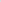 Реализация индивидуальных учебных планов и программ должна сопровождаться тьюторской поддержкой.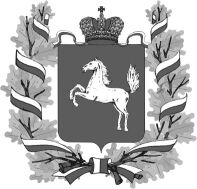 ДЕПАРТАМЕНТ 
ОБЩЕГО ОБРАЗОВАНИЯ
 ТОМСКОЙ ОБЛАСТИЛенина пр., д. 111, г.Томск, 634069
тел/факс (3822) 512-530
E-mail: k48@obluo.tomsk.gov.ruИНН/КПП 7021022030/702101001  ОГРН 1037000082778ДЕПАРТАМЕНТ 
ОБЩЕГО ОБРАЗОВАНИЯ
 ТОМСКОЙ ОБЛАСТИЛенина пр., д. 111, г.Томск, 634069
тел/факс (3822) 512-530
E-mail: k48@obluo.tomsk.gov.ruИНН/КПП 7021022030/702101001  ОГРН 1037000082778ДЕПАРТАМЕНТ 
ОБЩЕГО ОБРАЗОВАНИЯ
 ТОМСКОЙ ОБЛАСТИЛенина пр., д. 111, г.Томск, 634069
тел/факс (3822) 512-530
E-mail: k48@obluo.tomsk.gov.ruИНН/КПП 7021022030/702101001  ОГРН 1037000082778ДЕПАРТАМЕНТ 
ОБЩЕГО ОБРАЗОВАНИЯ
 ТОМСКОЙ ОБЛАСТИЛенина пр., д. 111, г.Томск, 634069
тел/факс (3822) 512-530
E-mail: k48@obluo.tomsk.gov.ruИНН/КПП 7021022030/702101001  ОГРН 1037000082778ДЕПАРТАМЕНТ 
ОБЩЕГО ОБРАЗОВАНИЯ
 ТОМСКОЙ ОБЛАСТИЛенина пр., д. 111, г.Томск, 634069
тел/факс (3822) 512-530
E-mail: k48@obluo.tomsk.gov.ruИНН/КПП 7021022030/702101001  ОГРН 1037000082778Руководителям органов местного самоуправления, осуществляющих управление в сфере образованияРуководителям областных государственных организаций, в отношении которых Департамент общего образования осуществляет функции и полномочия учредителя№ Руководителям органов местного самоуправления, осуществляющих управление в сфере образованияРуководителям областных государственных организаций, в отношении которых Департамент общего образования осуществляет функции и полномочия учредителяна № на № от Руководителям органов местного самоуправления, осуществляющих управление в сфере образованияРуководителям областных государственных организаций, в отношении которых Департамент общего образования осуществляет функции и полномочия учредителяРуководителям органов местного самоуправления, осуществляющих управление в сфере образованияРуководителям областных государственных организаций, в отношении которых Департамент общего образования осуществляет функции и полномочия учредителяО направлении методических рекомендаций, по формированию учебных планов общеобразовательных организаций в соответствии с обновленными ФГОС ООО и ФОП ООО  на 2023-2024 уч. годО направлении методических рекомендаций, по формированию учебных планов общеобразовательных организаций в соответствии с обновленными ФГОС ООО и ФОП ООО  на 2023-2024 уч. годО направлении методических рекомендаций, по формированию учебных планов общеобразовательных организаций в соответствии с обновленными ФГОС ООО и ФОП ООО  на 2023-2024 уч. годО направлении методических рекомендаций, по формированию учебных планов общеобразовательных организаций в соответствии с обновленными ФГОС ООО и ФОП ООО  на 2023-2024 уч. годО направлении методических рекомендаций, по формированию учебных планов общеобразовательных организаций в соответствии с обновленными ФГОС ООО и ФОП ООО  на 2023-2024 уч. годРуководителям органов местного самоуправления, осуществляющих управление в сфере образованияРуководителям областных государственных организаций, в отношении которых Департамент общего образования осуществляет функции и полномочия учредителяРуководителям органов местного самоуправления, осуществляющих управление в сфере образованияРуководителям областных государственных организаций, в отношении которых Департамент общего образования осуществляет функции и полномочия учредителяНачальник департаментаИ.Б. ГрабцевичПоказательКлассКлассКлассПоказатель56789Смена обученияТолько 1-я сменаТолько 1-я сменаМаксимально допустимая аудиторная недельная нагрузка (в академических часах) при 6-ти дневной неделе3233353636Максимально допустимая аудиторная недельная нагрузка (в академических часах) при 5-ти дневной неделе2930323333Максимально допустимый недельный объем нагрузки внеурочной деятельности (в академических часах)1010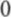 10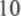 Объем максимально допустимой аудиторной нагрузки в течение дня (в академических часах)не более 6 уроковне более 6 уроковне более 7 уроковне более 7 уроковне более 7 уроковОбщий объем нагрузки в течение дня (в академических часах)не более б уроковне более б уроковне более 7 уроковне более 7 уроковне более 7 уроковДневное расписание уроков (трудность предметов)основные предметы проводятся на 2, З, 4 урокахосновные предметы проводятся на 2, З, 4 урокахосновные предметы проводятся на 2, З, 4 урокахосновные предметы проводятся на 2, 3,4 урокахосновные предметы проводятся на 2, З, 4 урокахПредметные областиУчебные предметы учебные модулиУчебные предметы учебные модулиУчебные предметы учебные модулиУчебные предметы учебные модулиУчебные предметы учебные модулиУчебные предметы учебные модулиРусский язык и литератураРусский языкРусский языкРусский языкРусский языкРусский языкРусский языкРусский язык и литератураЛитератураЛитератураРодной язык и родная литератураРодной язык и (или) государственный язык республики Российской Федерации родная литератураРодной язык и (или) государственный язык республики Российской Федерации родная литератураРодной язык и (или) государственный язык республики Российской Федерации родная литератураРодной язык и (или) государственный язык республики Российской Федерации родная литератураРодной язык и (или) государственный язык республики Российской Федерации родная литератураРодной язык и (или) государственный язык республики Российской Федерации родная литератураРодной язык и родная литератураРодная литератураРодная литератураРодная литератураРодная литератураИностранные языкиИностранныйязыкязыкязыкязыкязыкИностранные языкиВторой иностранный язык Второй иностранный язык Второй иностранный язык Математика и информатикаМатематикаМатематикаМатематикаМатематикаМатематикаМатематикаМатематика и информатикаИнформатикаИнформатикаИнформатикаИнформатикаИнформатикаИнформатикаОбщественно-научные предметыИсторияИсторияИсторияИсторияИсторияИсторияОбщественно-научные предметыОбществознаниеОбществознаниеОбществознаниеОбществознаниеОбществознаниеОбществознаниеОбщественно-научные предметыГеографияГеографияГеографияГеографияГеографияГеографияЕстественно-научные предметыФизикаФизикаФизикаФизикаФизикаФизикаЕстественно-научные предметыХимияХимияХимияХимияХимияХимияЕстественно-научные предметыБиологияБиологияБиологияБиологияБиологияБиологияОсновы духовно-нравственной культуры народов РоссииОсновы духовно-нравственной культуры народов РоссииОсновы духовно-нравственной культуры народов РоссииОсновы духовно-нравственной культуры народов РоссииОсновы духовно-нравственной культуры народов РоссииОсновы духовно-нравственной культуры народов РоссииОсновы духовно-нравственной культуры народов РоссииИскусствоИзобразительное искусствоИзобразительное искусствоИзобразительное искусствоИзобразительное искусствоИзобразительное искусствоИзобразительное искусствоИскусствоМузыкаМузыкаМузыкаМузыкаМузыкаМузыкаТехнологияТехнологияТехнологияТехнологияТехнологияТехнологияТехнологияФизическая культура и основы безопасности жизнедеятельностиФизическая культура Физическая культура Физическая культура Физическая культура Физическая культура Физическая культура и основы безопасности жизнедеятельностиОсновы безопасности жизнедеятельностиОсновы безопасности жизнедеятельностиОсновы безопасности жизнедеятельностиОсновы безопасности жизнедеятельностиОсновы безопасности жизнедеятельностиОсновы безопасности жизнедеятельностиВариант 1Вариант 1Вариант 1Вариант 1Вариант 1Вариант 1Вариант 1Вариант 1Федеральный недельный учебный план основного общего образования для 5-дневной учебной неделиФедеральный недельный учебный план основного общего образования для 5-дневной учебной неделиФедеральный недельный учебный план основного общего образования для 5-дневной учебной неделиФедеральный недельный учебный план основного общего образования для 5-дневной учебной неделиФедеральный недельный учебный план основного общего образования для 5-дневной учебной неделиФедеральный недельный учебный план основного общего образования для 5-дневной учебной неделиФедеральный недельный учебный план основного общего образования для 5-дневной учебной неделиФедеральный недельный учебный план основного общего образования для 5-дневной учебной неделиПредметные областиУчебные предметы классыКоличество часов в неделюКоличество часов в неделюКоличество часов в неделюКоличество часов в неделюКоличество часов в неделюКоличество часов в неделюПредметные областиУчебные предметы классыVVIVIIVIIIIXВсегоОбязательная частьОбязательная частьРусский язык и литератураРусский язык5643321Русский язык и литератураЛитература3322313Русский язык и литератураРодная литератураИностранные языкиИностранный язык3333315Математика и информатикаМатематика5510Математика и информатикаАлгебра3339Математика и информатикаГеометрия2226Математика и информатикаВероятность и статистика1113Математика и информатикаИнформатика1113Общественно-научные предметыИстория2222210Общественно-научные предметыОбществознание11114Общественно-научные предметыГеография112228Естественнонаучные предметыФизика2237Естественнонаучные предметыХимия224Естественнонаучные предметыБиология111227Основы духовно-нравственной культуры народов РоссииОсновы духовно-нравственной культуры народов России112ИскусствоИзобразительное искусство1113ИскусствоМузыка11114ТехнологияТехнология222118Физическая культура и основы безопасностиФизическая культура2222210Физическая культура и основы безопасностиОсновы безопасности жизнедеятельности112ИтогоИтого2729303132149Часть, формируемая участниками образовательных отношенийЧасть, формируемая участниками образовательных отношений212218Учебные неделиУчебные недели343434343434Всего часовВсего часов98610201088112211225338Максимально допустимая недельная нагрузка (при 5-дневной неделе) в соответствии с действующими санитарными правилами и нормамиМаксимально допустимая недельная нагрузка (при 5-дневной неделе) в соответствии с действующими санитарными правилами и нормами2930323333157Вариант 2Вариант 2Вариант 2Вариант 2Вариант 2Вариант 2Вариант 2Вариант 2Федеральный недельный учебный план основного общего образования для 6-дневной учебной неделиФедеральный недельный учебный план основного общего образования для 6-дневной учебной неделиФедеральный недельный учебный план основного общего образования для 6-дневной учебной неделиФедеральный недельный учебный план основного общего образования для 6-дневной учебной неделиФедеральный недельный учебный план основного общего образования для 6-дневной учебной неделиФедеральный недельный учебный план основного общего образования для 6-дневной учебной неделиФедеральный недельный учебный план основного общего образования для 6-дневной учебной неделиФедеральный недельный учебный план основного общего образования для 6-дневной учебной неделиПредметные областиУчебные предметы классыКоличество часов в неделюКоличество часов в неделюКоличество часов в неделюКоличество часов в неделюКоличество часов в неделюКоличество часов в неделюПредметные областиУчебные предметы классыVVIVIIVIIIIXВсегоОбязательная частьОбязательная частьРусский язык и литератураРусский язык5643321Русский язык и литератураЛитература3322313Иностранные языкиИностранный язык3333315Математика и информатикаМатематика5510Математика и информатикаАлгебра3339Математика и информатикаГеометрия2226Математика и информатикаВероятность и статистика1113Математика и информатикаИнформатика1113Общественно-научные предметыИстория2222210Общественно-научные предметыОбществознание11114Общественно-научные предметыГеография112228Естественнонаучные предметыФизика2237Естественнонаучные предметыХимия224Естественнонаучные предметыБиология111227Основы духовно-нравственной культуры народов РоссииОсновы духовно-нравственной культуры народов России112ИскусствоИзобразительное искусство1113ИскусствоМузыка11114ТехнологияТехнология222118Физическая культура и основы безопасности жизнедеятельностиОсновы безопасности жизнедеятельности112Физическая культура и основы безопасности жизнедеятельностиФизическая культура3333315ИтогоИтого2830313233154Часть, формируемая участниками образовательных отношенийЧасть, формируемая участниками образовательных отношений4344318Учебные неделиУчебные недели343434343434Всего часовВсего часов108811221190122412245848Максимально допустимая недельная нагрузка (при 6-дневной неделе) в соответствии с действующими санитарными правилами и нормамиМаксимально допустимая недельная нагрузка (при 6-дневной неделе) в соответствии с действующими санитарными правилами и нормами3233353636172Вариант 3Вариант 3Вариант 3Вариант 3Вариант 3Вариант 3Вариант 3Вариант 3Федеральный недельный учебный план основного общего образования для 6-дневной учебной неделиФедеральный недельный учебный план основного общего образования для 6-дневной учебной неделиФедеральный недельный учебный план основного общего образования для 6-дневной учебной неделиФедеральный недельный учебный план основного общего образования для 6-дневной учебной неделиФедеральный недельный учебный план основного общего образования для 6-дневной учебной неделиФедеральный недельный учебный план основного общего образования для 6-дневной учебной неделиФедеральный недельный учебный план основного общего образования для 6-дневной учебной неделиФедеральный недельный учебный план основного общего образования для 6-дневной учебной неделиПредметные областиУчебные предметы классыКоличество часов в неделюКоличество часов в неделюКоличество часов в неделюКоличество часов в неделюКоличество часов в неделюКоличество часов в неделюПредметные областиУчебные предметы классыVVIVIIVIIIIXВсегоОбязательная частьОбязательная частьРусский язык и литератураРусский язык5643321Русский язык и литератураЛитература3322313Иностранные языкиИностранный язык3333315Иностранные языкиВторой иностранный язык2222210Математика и информатикаМатематика5510Математика и информатикаАлгебра3339Математика и информатикаГеометрия2226Математика и информатикаВероятность и статистика1113Математика и информатикаИнформатика1113Общественно-научные предметыИстория2222311Общественно-научные предметыОбществознание11114Общественно-научные предметыГеография112228Естественнонаучные предметыФизика2226Естественнонаучные предметыХимия224Естественнонаучные предметыБиология111227Основы духовно-нравственной культуры народов РоссииОсновы духовно-нравственной культуры народов России112ИскусствоИзобразительное искусство1113ИскусствоМузыка11114ТехнологияТехнология222118Физическая культура и основы безопасности жизнедеятельностиФизическая культура2222210Физическая культура и основы безопасности жизнедеятельностиОсновы безопасности жизнедеятельности112ИтогоИтого2931323334159Часть, формируемая участниками образовательных отношенийЧасть, формируемая участниками образовательных отношений3233213Учебные неделиУчебные недели343434343434Всего часовВсего часов10881122119012241225848Максимально допустимая недельная нагрузка (при 6-дневной неделе) в соответствии с действующими санитарными правилами и нормамиМаксимально допустимая недельная нагрузка (при 6-дневной неделе) в соответствии с действующими санитарными правилами и нормами3233353636172Вариант 4Вариант 4Вариант 4Вариант 4Вариант 4Вариант 4Вариант 4Вариант 4Федеральный недельный учебный план основного общего образования для 5-дневной учебной недели с изучением родного языка или обучением на родном языкеФедеральный недельный учебный план основного общего образования для 5-дневной учебной недели с изучением родного языка или обучением на родном языкеФедеральный недельный учебный план основного общего образования для 5-дневной учебной недели с изучением родного языка или обучением на родном языкеФедеральный недельный учебный план основного общего образования для 5-дневной учебной недели с изучением родного языка или обучением на родном языкеФедеральный недельный учебный план основного общего образования для 5-дневной учебной недели с изучением родного языка или обучением на родном языкеФедеральный недельный учебный план основного общего образования для 5-дневной учебной недели с изучением родного языка или обучением на родном языкеФедеральный недельный учебный план основного общего образования для 5-дневной учебной недели с изучением родного языка или обучением на родном языкеФедеральный недельный учебный план основного общего образования для 5-дневной учебной недели с изучением родного языка или обучением на родном языкеПредметные областиУчебные предметы классыКоличество часов в неделюКоличество часов в неделюКоличество часов в неделюКоличество часов в неделюКоличество часов в неделюКоличество часов в неделюПредметные областиУчебные предметы классыVVIVIIVIIIIXВсегоОбязательная частьОбязательная частьРусский язык и литератураРусский язык5543321Русский язык и литератураЛитература3322313Родной язык и родная литератураРодной язык и (или) государственный язык республики Российской Федерации222219Родной язык и родная литератураРодная литература222219Иностранные языкиИностранный язык3333315Математика и информатикаМатематика5510Математика и информатикаАлгебра3339Математика и информатикаГеометрия2226Математика и информатикаВероятность и статистика1113Математика и информатикаИнформатика1113Общественно-научные предметыИстория2222210Общественно-научные предметыОбществознание11114Общественно-научные предметыГеография112228Естественнонаучные предметыФизика2237Естественнонаучные предметыХимия224Естественнонаучные предметыБиология111227Основы духовно-нравственной культуры народов РоссииОсновы духовно-нравственной культуры народов России112ИскусствоИзобразительное искусство1113ИскусствоМузыка11114ТехнологияТехнология222118Физическая культура и основыФизическая культура2222210Физическая культура и основыОсновы безопасности112ИтогоИтого2930323333157Часть, формируемая участниками образовательных отношенийЧасть, формируемая участниками образовательных отношений000000Учебные неделиУчебные недели343434343434Всего часовВсего часов98610201088112211225338Максимально допустимая недельная нагрузка (при 5-дневной неделе) в соответствии с действующими санитарными правилами и нормамиМаксимально допустимая недельная нагрузка (при 5-дневной неделе) в соответствии с действующими санитарными правилами и нормами2930323333157Вариант 5Вариант 5Вариант 5Вариант 5Вариант 5Вариант 5Вариант 5Вариант 5Федеральный недельный учебный план основного общего образования для 6-дневной учебной недели (изучение родного и (или) государственного языка наряду с преподаванием на русском языке)Федеральный недельный учебный план основного общего образования для 6-дневной учебной недели (изучение родного и (или) государственного языка наряду с преподаванием на русском языке)Федеральный недельный учебный план основного общего образования для 6-дневной учебной недели (изучение родного и (или) государственного языка наряду с преподаванием на русском языке)Федеральный недельный учебный план основного общего образования для 6-дневной учебной недели (изучение родного и (или) государственного языка наряду с преподаванием на русском языке)Федеральный недельный учебный план основного общего образования для 6-дневной учебной недели (изучение родного и (или) государственного языка наряду с преподаванием на русском языке)Федеральный недельный учебный план основного общего образования для 6-дневной учебной недели (изучение родного и (или) государственного языка наряду с преподаванием на русском языке)Федеральный недельный учебный план основного общего образования для 6-дневной учебной недели (изучение родного и (или) государственного языка наряду с преподаванием на русском языке)Федеральный недельный учебный план основного общего образования для 6-дневной учебной недели (изучение родного и (или) государственного языка наряду с преподаванием на русском языке)Предметные областиУчебные предметы классыКоличество часов в неделюКоличество часов в неделюКоличество часов в неделюКоличество часов в неделюКоличество часов в неделюКоличество часов в неделюПредметные областиУчебные предметы классыVVIVIIVIIIIXВсегоОбязательная частьОбязательная частьРусский язык и литератураРусский язык5643321Русский язык и литератураЛитература3322313Родной язык и родная литератураРодной язык и (или) государственный язык республики Российской Федерации2222210Родной язык и родная литератураРодная литература111115Иностранные языкиИностранный язык3333315Математика и информатикаМатематика5510Математика и информатикаАлгебра3339Математика и информатикаГеометрия2226Математика и информатикаВероятность и статистика1113Математика и информатикаИнформатика1113Общественно-научные предметыИстория2222210Общественно-научные предметыОбществознание11114Общественно-научные предметыГеография112228Естественнонаучные предметыФизика2237Естественнонаучные предметыХимия224Естественнонаучные предметыБиология111227Основы духовно-нравственной культуры народов РоссииОсновы духовно-нравственной культуры народов России112ИскусствоИзобразительное искусство1113ИскусствоМузыка11114ТехнологияТехнология222118Физическая культура и основы безопасности жизнедеятельностиФизическая культура2222210Физическая культура и основы безопасности жизнедеятельностиОсновы безопасности жизнедеятельности112ИтогоИтого3032333435164Часть, формируемая участниками образовательных отношенийЧасть, формируемая участниками образовательных отношений212218Учебные неделиУчебные недели343434343434Всего часовВсего часов11881122119122412245848Максимально допустимая недельная нагрузка (при 6-дневной неделе) в соответствии с действующими санитарными правилами и гигиеническими нормативамиМаксимально допустимая недельная нагрузка (при 6-дневной неделе) в соответствии с действующими санитарными правилами и гигиеническими нормативами3233353636172Программа курса 
«История России» (9 класс)Примерное количество часовПрограмма учебного модуля «Введение 
в Новейшую историю России»Примерное количество часовВведение1Введение1Первая российская революция 
1905-1907 гг.1Российская революция 1917—1922 гг.3Отечественная война1812 г. ‒ важнейшее событие российской и мировой истории 
XIX в. Крымская война. Героическая оборона Севастополя 2Великая Отечественная война 1941-1945 гг.4Социальная и правовая модернизация страны при Александре II. Этнокультурный облик империи. Формирование гражданского общества и основные направления общественных движений19Распад СССР. Становление новой России 
(1992-1999 гг.)2На пороге нового века Возрождение страны с 2000-х гг.
с 2000-х гг.Крымская война. Героическая оборона Севастополя.Общество и власть после революции. Уроки революции: политическая стабилизация и социальные преобразования. П. А. Столыпин: программа системных реформ, масштаб и результаты3ВоссоединениеКрыма с Россией3Обобщение1Итоговое повторение1№Темы курсаПримерное количество часов1Введение12Российская революция 1917—1922 гг.32Великая Отечественная война 1941-1945 гг.43Распад СССР. Становление новой России (1992-1999 гг.)24Возрождение страны с 2000-х гг. ВоссоединениеКрыма с Россией35Итоговое повторение1